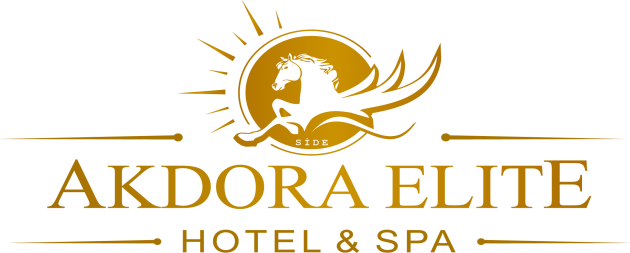 АКДОРА ЭЛИТ ОТЕЛЬ И СПАТЕХНИЧЕСКИЕ ДАННЫЕ И КОНЦЕПЦИЯНАЗВАНИЕ ОТЕЛЯ                                       : AKDORA ELITE HOTEL & SPA КАТЕГОРИЯ                                                   : 4 ЗВЕЗДЫ АДРЕС                                                            : İNÖNÜ BULVAR NO:8   SELİMİYE  MAH. 07330 SİDE  MANAVGAT ANTALYAРАЙОН                                                           : СИДЕ НОМЕР ТЕЛЕФОНА                                     : +90 242 753 68 58 ДАТА ОТКРЫТИЯ                                         : 2010 ВОССТАНОВЛЕНИЕ                                     : 2023 НАЗВАНИЕ КОМПАНИИ                             : BAHAK TUR.İNŞ. TAŞ. TAR. GIDA KUY. SAN. TİC. LTD. ŞTİ.      ВЕБ-АДРЕС                                                     : www.akdorahotels.com ПОЧТА ГЕНЕРАЛЬНОГО МЕНЕДЖЕРА    : gm@akdorahotels.com ОТДЕЛ ПРОДАЖ ПО ПОЧТЕ                       : sales@akdorahotels.com ТЕЛЕФОН ОТДЕЛА ПРОДАЖ                     : +90 544 875 20 22 ОТДЕЛ БРОНИРОВАНИЯ ПО ПОЧТЕ        : rzv.elite@akdorahotels.com ФИНАНСОВАЯ ПОЧТА                                 : muhasebe@akdorahotels.com ВМЕСТИМОСТЬ                                            : 105 НОМЕРОВ 250 МЕСТ КОНЦЕПТ                                                        : ВСЕ ВКЛЮЧЕНО (10:00 – 24:00)РАССТОЯНИЕ ДО МОРЯ                              : 200 МЕТРОВ ОБЩАЯ ПЛОЩАДЬ                                       : 2.750 М² ВСЕГО БЛОКОВ И ЭТАЖЕЙ                         : 3 БЛОК 6 ЭТАЖ ПОДЪЕМ                                                         : 2 ПРИНИМАЕМЫЕ КАРТЫ                             : VISA, MASTER CARD ДОМАШНЕЕ ЖИВОТНОЕ                            : ЗАПРЕЩЕНОРАСПОЛОЖЕНИЕАЭРОПОРТЫ: Анталия : 60 км   Газипаша: 105 км ГОРОД И ТОРГОВЫЕ ЦЕНТРЫ: СИДЕ: 1 км Манавгат: 4 км  Алания : 60 км  Анталия : 60 км БОЛЬНИЦЫ :  Манавгат: 6 км     СИДЕ: 1 км ИСТОРИЧЕСКИЕ И ПРИРОДНЫЕ ТУРИСТИЧЕСКИЕ МЕСТА СИДЕ: 1 км    Аспендос: 25 км Перге: 50 км Манавгат Водопад: 5 км Зеленый Каньон: 20 км   Кёпрю Чай Рафтинг: 30 кмТИПЫ НОМЕРОВ И ИНФОРМАЦИЯ О НОМЕРЕ НОМЕР ЭКОНОМ (ВМЕСТИМОСТЬ МИН. – МАКС. 1) ПЛОЩАДЬ: 10 М² (количество комнат: 5)1 односпальная кровать, душ, туалет, сплит-клима, телефон, фен, интернет, спутниковое телевидение, мини-бар, сейф, чайник, набор для горячих напитков, ламинат   пол, вид на сад,  без балкона СТАНДАРТНЫЙ НОМЕР С ВИДОМ НА БАССЕЙН (ВМЕСТИМОСТЬ МИН-1-МАКС 3) 28 м² (количество комнат: 30) 1 французская кровать и 1 односпальная кровать, душ, туалет, сплит-клима, телефон, фен, интернет, спутниковое телевидение, мини-бар, сейф, чайник, набор для горячих напитков, ламинат или керамический пол, вид на бассейн, первый этаж, балкон СТАНДАРТНЫЙ НОМЕР С ВИДОМ НА МОРЕ (ВМЕСТИМОСТЬ МИН-1-МАКС 3) 28 М² (количество комнат: 50) 1 французская кровать и 1 односпальная кровать, душ, туалет, сплит-клима, телефон, фен, интернет, спутниковое телевидение, мини-бар, сейф, чайник, набор для горячих напитков, ламинат или керамический пол, вид на море, балкон СТАНДАРТНЫЙ НОМЕР С ДВУХЪЯРУСНОЙ КРОВАТЬЮ (ВМЕСТИМОСТЬ МИН.- 1-МАКС. 4) 35 М² (количество комнат: 10)1 французская кровать и 1 двухъярусная кровать, душ, туалет, сплит-клима, телефон, фен, интернет, спутниковое телевидение, мини-бар, сейф, чайник, набор для горячих напитков, ламинат или керамический пол, вид на бассейн, балконСЕМЕЙНЫЙ НОМЕР (ВМЕСТИМОСТЬ МИН.- 1-МАКС. 4) 45 М² (КОЛИЧЕСТВО НОМЕРОВ: 10)1 французская кровать и 2 односпальные кровати, душ, туалет, сплит-клима, телефон, фен, интернет, спутниковое телевидение, мини-бар, сейф, чайник, набор для горячих напитков, ламинат или керамический пол, вид на сад, балконБАССЕЙНЫГЛАВНЫЙ БАССЕЙН            : 75 м²;   ГЛУБИНА 140 СМ; СЛАДКАЯ ВОДА     08:00 – 20:00 ГОРКИ БАССЕЙН                   : 40 м²;   ГЛУБИНА 140 СМ; СЛАДКАЯ ВОДА    10:00 – 18:00 ДЕТСКИЙ БАССЕЙН             : 10 м²;   ГЛУБИНА   40 СМ; СЛАДКАЯ ВОДА     08:00 – 20:00 КОНЦЕПЦИЯ ЕДА И НАПИТКИЗАВТРАК В ОСНОВНОМ РЕСТОРАНЕ                      :  ШВЕДСКИЙ СТОЛ       07:00 – 10:00 ПОЗДНИЙ ЗАВТРАК В ГЛАВНОМ РЕСТОРАНЕ   :  МИНИ-БУФЕТ              10:00 – 10:30 ОБЕД В ОСНОВНОМ РЕСТОРАНЕ                             :  ШВЕДСКИЙ СТОЛ       12:30 – 14:30МОРОЖЕНОЕ                                                                 :                                            1530 – 16:00ПЕРЕРЫВ НА КОФЕ В ОСНОВНОМ РЕСТОРАНЕ :  ШВЕДСКИЙ СТОЛ       16:00 – 17:00 УЖИН В ОСНОВНОМ РЕСТОРАНЕ                            : ОТКРЫТЫЙ БУФЕТ     19:00 – 21:00 ПОЛУНОЧНЫЙ СУП В ГЛАВНОМ РЕСТОРАНЕ     :  МИНИ-БУФЕТ               23:00 – 24:00 БАР У БАССЕЙНА БЕСПЛАТНЫЙ  : 10:00 – 24:00 (МЕСТНЫЕ НАПИТКИ С АЛКОГОЛЕМ И БЕЗ АЛКОГОЛЯ) ЛОББИ-БАР БЕСПЛАТНЫЙ            : 10:00 – 24:00 (МЕСТНЫЕ НАПИТКИ С АЛКОГОЛЕМ И БЕЗ АЛКОГОЛЯ) МИНИ-БАР БЕСПЛАТНЫЙ           : ПЕРВЫЙ ДЕНЬ НА ЧЕЛОВЕКА; 1 ВОДА 1 СОК (ЗАПАСЫ ВОДЫ ЕЖЕДНЕВНО ПОПОЛНЯЮТСЯ) ЛОББИ-БАР ЭКСТРА: 24:00 – 10:00 (ВСЕ ВИДЫ НАПИТКОВ С АЛКОГОЛЕМ)ПРИМЕЧАНИЕ: ТУРЕЦКИЙ КОФЕ НЕ ВКЛЮЧЕН В КОНЦЕПЦИЮ И ОПЛАЧИВАЕТСЯ ДОПОЛНИТЕЛЬНО.БЕСПЛАТНЫЕ УСЛУГИ И АКЦИИМини-клуб 4-12 ВОЗРАСТ 10:00 – 12:30 - 14:30 – 18:00 21:00 – 21:30 Дартс, шахматы, нарды, игральные карты Интернет (Лобби)   Фитнес-центр, Турецкая баня, Сауна Пляжные полотенца (2 раза в неделю меняются свежие полотенца) Уборка номера (ежедневно), смена полотенец и постельного белья (каждые 2 дня) Шезлонги и зонтик от солнца (песчаное и мелкое море, ЧАСТНЫЙ ПЛЯЖ)ПЛАТНЫЕ УСЛУГИСпа-центр (пилинг, массаж и т.д.) Сейфы       Интернет (номера и пляж)Напитки с алкоголем и все виды еды с 24:00 до 08:00 Напитки в бутылках Кофе по-турецки ( 24 часа ) Импортные напитки  Прачечная,  Врач, Кальян, Витамин-барПРИМЕЧАНИЕ: МЯГКАЯ АНИМАЦИИ. ПРИМЕЧАНИЕ: ВСЕ УСЛУГИ МЕНЯЮТСЯ В СООТВЕТСТВИИ С ПОГОДНЫМИ УСЛОВИЯМИ.